Grants and Funding Team Agenda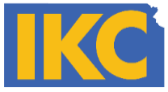 Friday, April 12, 2019Carlie Houchen, Team Lead Welcome and Introductions Adolescent Immunization Innovation GrantDebrief and Lessons Learned from Previous RoundOpportunities to Share ResultsRecommendations for Next RoundPolicy for Acceptance of Funds Policy for Accepting FundsFunding Strategy and Diversification of Funding SourcesResources and Technical Assistance Other Business Meeting Report Out to Full Coalition